	   Sunday, September 29, 2013	   Monday, September 30, 2013	   Tuesday, October 1, 2013	   Wednesday, October 2, 2013	   Thursday, October 3, 2013	   Friday, October 4, 2013	   Saturday, October 5, 20136:00AMHome Shopping  Shopping program.7:30AMNaked City: Nickel Ride (R)   Muldoon and Halloran take a ride on the Staten Island Ferry in hopes of persuading Muldoon's old friend, ferry boat captain Adam Flint, to retire. Meanwhile, a gang holds up an armored car transporting bank deposits. Starring HARRY BELLAVER, JOHN MCINTIRE, JAMES FRANCISCUS, SUZANNE STORRS and JOHNNY SEVENPG  (V)8:00AMProgram T.B.A. **  8:30AMHome Shopping  Shopping program.9:30AM7TWO Sunday Movie: Prince Of Pirates (R) (1953)  In sixteenth century Netherlands, a King and his brother disagree on signing treaties with the Spanish and the French. Starring JOHN DEREK, BARBARA RUSH, CARLA BALENDA, WHITFIELD CONNOR and EDGAR BARRIER.PG  (V)11:30AMThe Edible Garden: The Winter Larder (R)    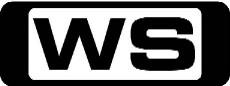 Alys grows Jerusalem artichokes to harvest when the rest of the garden sleeps, learns how to preserve flavours in her garden with simple pickling recipes and forages for seeds in the 'wild larder'.G12:00PMHome and Away Catch-Up 'CC' (R)    Missed Home and Away this week? Catch up on 7TWO!PG  (V,A)2:00PMSeven's Horse Racing 2013: Caulfield Cup 2013    *LIVE*Details to be advised5:00PMProgram T.B.A. **  5:30PMMonarch of the Glen 'CC'    Archies plans to turn his crumbling estate into a cash cow are immediately thrown off course by the arrival of a clutch of bankers from Lascelles bank, the estates backer. Starring RICHARD BRIERS, SUSAN HAMPSHIRE, ALASTAIR MACKENZIE and LORRAINE PILKINGTON.PG6:30PMCommand Center: Cirque du Soleil: O, Las Vegas    *NEW EPISODE*Tonight, Command Center takes viewers backstage at Cirque Du Soleil's 'O' where 145 technicians work tirelessly to ensure that everyone is safe right up until the final act!PG7:30PMMotorway Patrol (R) 'CC'    A drunk driver fails to back out of a roadside checkpoint, girl racers cry foul and there's a naked false alarm near the Harbour Bridge.PG8:00PMDog Patrol (R) 'CC'    A corrections drug dog hones in on some junior troublemakers and a customs drug dog locates drugs carefully concealed in a puffer jacket.PG8:30PMEscape To The Country: Wiltshire    *NEW EPISODE*Alistair Appleton is helping a couple returning from Australia find rural retreat in Wiltshire on a budget of 600,000 pounds. But property prices in the UK take them by surprise.G9:30PMEscape To The Country: Buckinghamshire (R)    Tonight, Alistair Appleton gallops through the Buckinghamshire property market in search of the perfect equestrian home for a young couple.G10:30PMHomes Under The Hammer    *NEW EPISODE*Martin and Lucy visit a terraced house in Cardiff, a bungalow in Margate and a period flat in Plymouth.G11:45PMThe Shield: Exiled (R) 'CC'    Vic and Hiatt devise a risky deal aimed at stopping the gang warfare between the Mexicans and the Salvadorans. Starring MICHAEL CHIKLIS, CATHERINE DENT, WALTON GOGGINS, MICHAEL JACE and KENNETH JOHNSON.AV  (V,S)12:45AM7TWO Late Movie: Prince Of Pirates (R) (1953)  In sixteenth century Netherlands, a King and his brother disagree on signing treaties with the Spanish and the French. Starring JOHN DEREK, BARBARA RUSH, CARLA BALENDA, WHITFIELD CONNOR and EDGAR BARRIER.PG  (V)2:30AMNaked City: Sidewalk Fisherman (R)  Muldoon and Halloran become involved with a man who ekes out a precarious and potentially lethal existence by retrieving coins dropped through subway gratings. Starring HARRY BELLAVER, JOHN MCINTIRE, JAMES FRANCISCUS, SUZANNE STORRS and JAY NOVELLO.PG  (V)3:00AMThe Edible Garden: The Winter Larder (R)    Alys grows Jerusalem artichokes to harvest when the rest of the garden sleeps, learns how to preserve flavours in her garden with simple pickling recipes and forages for seeds in the 'wild larder'.G3:30AMThe World Around Us: Secrets Of A Coral Cay (R)  Ben Cropp explains the birth and growth of a coral island, from its beginning as a sand-bar to a tropical paradise.G4:30AMMonarch of the Glen (R) 'CC'    Archies plans to turn his crumbling estate into a cash cow are immediately thrown off course by the arrival of a clutch of bankers from Lascelles bank, the estates backer. Starring RICHARD BRIERS, SUSAN HAMPSHIRE, ALASTAIR MACKENZIE and LORRAINE PILKINGTON.PG5:30AMGardeners' World (R)    Toby Buckland plants a hazel nut tree and harvests the seeds from annual flowers.G6:00AMHome Shopping  Shopping program.7:00AMGhosts Of Time: Pizza Pizzazz (R) 'CC'    Four teenagers and an eccentric old ghost go on a series of time-travelling adventures in a shape-shifting house.C7:30AMMatch It 'CC'    Jack Yabsley hosts this fast-paced show where teams use cool touch-screen technology to match words and pictures to answer quiz questions, and play for the chance to become MATCH IT champions!C8:00AMToybox: Not My Woozy 'CC'    Watch the toys come alive when we open the lid to a fantasy world full of fun, music, learning and adventure!P8:30AMDesigning Women: Hard Hats And Lovers (R)  The Sugarbaker women come up with a solution to end the verbal harassment they've been receiving from construction workers. Starring DIXIE CARTER, DELTA BURKE, ANNIE POTTS, JEAN SMART and MESHACH TAYLOR.PG9:00AMHome and Away: The Early Years (R) 'CC'  Ryan discovers another way to get to Lou. Simon feels helpless over his father's predicament. Starring RICHARD NORTON and ALISTAIR MACDOUGALL.G9:30AMSons And Daughters (R) 'CC'  Fiona and Michael are unsuspecting accomplices in Wayne's evil plot. Meanwhile, Caroline receives some devastating news. Starring PAT MCDONALD, IAN RAWLINGS, LEILA HAYES, BRIAN BLAIN and DANNY ROBERTS.G10:00AMCoronation Street    The story of everyday life in a small, tightly knit community in England.PG10:30AMThe Zoo (R) 'CC'    Petra the Pygmy Hippo is about to give birth and a precious Brush-Tailed Rock Wallaby Joey is carefully swapped from one pouch to another.G11:00AMDown To Earth: Fate And Fortune (R)    After losing the baby, Frankie throws herself back into work, refusing to discuss the subject with Matt and insisting on carrying on as usual. Starring IAN KELSEY, ANGELA GRIIFIN, RICKY TOMLINSON and DENISE WELCH.PG12:00PMOnce Upon A Time: Tiny (R) 'CC'    Kidnapped and brought to Storybrooke by Cora, the Giant unleashes his vengeance on the town when a case of mistaken identity leads him to try and settle an old score with David. Starring GINNIFER GOODWIN, JENNIFER MORRISON, LANA PARRILLA, JOSH DALLAS and EMILIE DE RAVIN.PG1:00PMOnce Upon A Time: Manhattan (R) 'CC'    While Mr. Gold, Emma and Henry go in search of Gold's son Bae in New York, Cora, Regina and Hook attempt to track down one of Rumplestiltskin's most treasured possessions. Starring GINNIFER GOODWIN, JENNIFER MORRISON, LANA PARRILLA, JOSH DALLAS and EMILIE DE RAVIN.PG  (V,H)2:00PM7TWO Mid Arvo Movie: The New Adventures Of Pippi Longstocking (R) (1988)  Pippi moves herself and her pet horse and monkey into an old house where she begins a life without adult supervision. Starring TAMI ERIN, EILEEN BRENNAN, DENNIS DUGAN, DIANNE HULL and GEORGE DI CENZO.G4:30PMWho's The Boss?: Ms. Mom (R) 'CC'  When Tony begins a two-week teaching internship and Angela volunteers to keep house, they both find their changed roles overwhelming. Starring TONY DANZA, JUDITH LIGHT, KATHERINE HELMOND, ALYSSA MILANO and DANNY PINTAURO.PG5:00PMHomes Under The Hammer (R)    Martin & Lucy visit a house in Derby with some fire damage, a property in Cardiff in need of an update and a Quarry in Wadebridge, Cornwall.G6:00PMBargain Hunt: London 32 (R)    Two young teams have double the cash to rummage for bargains at Alexandra Palace, north London.G7:00PMSeven News at 7 'CC'    Melissa Doyle presents the latest news and weather from around Australia and overseas.7:30PMMotorway Patrol (R)  A speeding motorist gets hot under the collar, a routine stop quickly turns into a case of stolen identity and a Constable attending to a broken down car results in a rather embarrassing pile-up.PG8:00PMSCU: Serious Crash Unit: Okura/Stanway (R) 'CC'  The SCU investigation into a crashed 4-wheel-drive reveals disturbing facts about the vehicle and the road.PG8:30PMBlue Murder: Having It All (R) 'CC'    Janine investigates the murder of a cheerleading coach. Initial suspicion falls on the victim's husband, but the discovery of an affair suggests someone else may have had a motive. Starring CAROLINE QUENTIN, IAN KELSEY, PAUL LOUGHRAN, NICHOLAS MURCHIE and BELINDA EVERETT.M  (V)9:40PMWaking The Dead: Duty And Honour - Part 1 'CC'    The accidental excavation of a human hand leads the cold case squad to the cover-up of a major incident. Starring TREVOR EVE, SUE JOHNSTON, WIL JOHNSON, FELICITE DU JEU and TARA FITZGERALD.M  (V)10:40PMWaking The Dead: Duty And Honour - Part 2 'CC'    Boyd questions Colonel Malham about a row he had with Mark Bennet on the evening Bennet disappeared. Boyd is suspicious of Malham but has to release him. Starring TREVOR EVE, SUE JOHNSTON, WIL JOHNSON, FELICITE DU JEU and TARA FITZGERALD.AV  (V,A)11:45PMThe Shield: The Math Of Wrath (R) 'CC'    As Shane exposes a power struggle inside the Armenian mob, the Strike team works to protect an agent inside the Salvadoran drug gang. Starring MICHAEL CHIKLIS, CATHERINE DENT, WALTON GOGGINS, MICHAEL JACE and KENNETH JOHNSON.AV  (V)12:45AMBargain Hunt: London 32 (R)    Two young teams have double the cash to rummage for bargains at Alexandra Palace, north London.G1:45AMDesigning Women: Hard Hats And Lovers (R)  The Sugarbaker women come up with a solution to end the verbal harassment they've been receiving from construction workers. Starring DIXIE CARTER, DELTA BURKE, ANNIE POTTS, JEAN SMART and MESHACH TAYLOR.PG2:15AMWho's The Boss?: Ms. Mom (R) 'CC'  When Tony begins a two-week teaching internship and Angela volunteers to keep house, they both find their changed roles overwhelming. Starring TONY DANZA, JUDITH LIGHT, KATHERINE HELMOND, ALYSSA MILANO and DANNY PINTAURO.PG2:45AMDown To Earth: Fate And Fortune (R)    After losing the baby, Frankie throws herself back into work, refusing to discuss the subject with Matt and insisting on carrying on as usual. Starring IAN KELSEY, ANGELA GRIIFIN, RICKY TOMLINSON and DENISE WELCH.PG3:45AMHomes Under The Hammer (R)    Martin & Lucy visit a house in Derby with some fire damage, a property in Cardiff in need of an update and a Quarry in Wadebridge, Cornwall.G5:00AMCoronation Street  (R)    The story of everyday life in a small, tightly knit community in England.PG5:30AMGardeners' World (R)    Toby Buckland explains which plants need wrapping up for the winter.G6:00AMHome Shopping  Shopping program.7:00AMThe DaVincibles: The Barber Of Sleepville/Bar-B-Clueless (R) 'CC'    Follow the exploits of the modern-day DaVinci family as they explore the world for rare artifacts to sell at Uncle Leo's antique shop.C7:30AMMatch It 'CC'    Jack Yabsley hosts this fast-paced show where teams use cool touch-screen technology to match words and pictures to answer quiz questions, and play for the chance to become MATCH IT champions!C8:00AMToybox: Tina The Mermaid 'CC'    Watch the toys come alive when we open the lid to a fantasy world full of fun, music, learning and adventure!P8:30AMDesigning Women: Curtains (R)  The women of Sugarbaker's find themselves literally in the middle of a labour dispute, with angry pickets surrounding the building. Starring DIXIE CARTER, DELTA BURKE, ANNIE POTTS, JEAN SMART and MESHACH TAYLOR.PG9:00AMHome and Away -  The Early Years (R) 'CC'  Fin returns under mysterious circumstances. Nick and Lou plan a romantic interlude. Starring RICHARD NORTON, BRUCE ROBERTS and ALISTAIR MACDOUGALL.G9:30AMSons And Daughters (R) 'CC'  An unexpected arrival increases Caroline's anxiety. Andy's worst fears are confirmed.G10:00AMCoronation Street    The story of everyday life in a small, tightly knit community in England.PG10:30AMThe Zoo (R) 'CC'    Witness the extraordinary birth of two snow leopards and Rigo a Silverback Gorilla is heading to the dentist.G11:00AMDown To Earth: Can't Buy You Love (R)    Jackie and Frankie are causing ructions down the farm when their celebrations for their friend's engagement start interfering with Daphne's literary evening. Starring IAN KELSEY, ANGELA GRIIFIN, RICKY TOMLINSON and DENISE WELCH.PG12:00PMOnce Upon A Time: The Queen Is Dead (R) 'CC'    Upon discovering Cora and Regina's plan to find and take possession of Rumplestiltskin's dagger, Mary Margaret, with the aid of David and Mother Superior, makes it her mission to find it first. Starring GINNIFER GOODWIN, JENNIFER MORRISON, LANA PARRILLA, JOSH DALLAS and EMILIE DE RAVIN.PG  (V,H)1:00PMOnce Upon A Time: The Miller's Daughter (R) 'CC'    Cora's desire to rid herself of Rumplestiltskin in order to take his place as The Dark One takes one step closer to becoming reality as she and Regina try to overpower a dying Mr. Gold. Starring GINNIFER GOODWIN, JENNIFER MORRISON, LANA PARRILLA, JOSH DALLAS and EMILIE DE RAVIN.PG  (H,A)2:00PM7TWO Mid Arvo Movie: Rudyard Kipling's The Second Jungle Book: Mowgli & Baloo (R) (1997)  With the help of Baloo and Bagheera, Mowgli embarks on a wild adventure as he evades capture by a circus scout. Starring RODDY MCDOWELL, JAMIE WILLIAMS, BILL CAMPBELL, GULSHAN GROVER and DYRK ASHTON.PG  (V)4:00PMGrowing Pains: The Home Show (R)  The Seavers' reception to raise money for a free mental-health clinic spells disaster when they forget the date of the party. Starring ALAN THICKE, JOANNA KERNS, KIRK CAMERON, JEREMY MILLER and TRACEY GOLD.PG4:30PMWho's The Boss?: The Unsinkable Tony Micelli (R) 'CC'  Angela encourages Tony and Billy to take part in an after-school activity, but Tony gets scared when Billy opts for swimming lessons. Starring TONY DANZA, JUDITH LIGHT, KATHERINE HELMOND, ALYSSA MILANO and DANNY PINTAURO.PG5:00PMHomes Under The Hammer (R)    Martin and Lucy visit a two bedroomed house in Derbyshire, revisit an old stable in Kent and a shop with a flat above in Wiltshire.G6:00PMBargain Hunt: Wetherby 24 (R)    Two teams of in-laws head to Wetherby racecourse hoping to bag a bargain.G7:00PMSeven News at 7 'CC'    Melissa Doyle presents the latest news and weather from around Australia and overseas.7:30PMInventions that Shook the World: The 1910s    *NEW EPISODE*The umbrella supplies the inspiration for a new device that lets pilots parachute to safety and the first safety sood to protect firefighters is developed. Plus the quest for perfect toast is finally realised.G8:30PMAir Crash Investigations: System Breakdown (R) 'CC'    In-depth analysis of five aviation disasters reveals the steps taken to modernise communication in the skies - and avert further catastrophes.PG9:30PMAir Crash Investigations: Missing Over New York (R) 'CC'    A flight running low on fuel ends in seventy-three fatalities. Investigators uncover the causes and inevitable outcomes of the tragedy.PG10:40PMI Shouldn't Be Alive: Avalanche Of Terror (R) 'CC'    Ken Jones takes a hiking trip in Transylvania, and finds himself engulfed in a violent avalanche. Will he make it out alive?M11:45PMThe Shield: Recoil (R) 'CC'    Vic looks for leverage he can use to save his job, while Shane tries to partner up with the Armenian mob. Starring MICHAEL CHIKLIS, CATHERINE DENT, WALTON GOGGINS, MICHAEL JACE and KENNETH JOHNSON.AV  (V,S)12:45AMBargain Hunt: Wetherby 24 (R)    Two teams of in-laws head to Wetherby racecourse hoping to bag a bargain.G1:45AMDesigning Women: Curtains (R)  The women of Sugarbaker's find themselves literally in the middle of a labour dispute, with angry pickets surrounding the building. Starring DIXIE CARTER, DELTA BURKE, ANNIE POTTS, JEAN SMART and MESHACH TAYLOR.PG2:15AMWho's The Boss?: The Unsinkable Tony Micelli (R) 'CC'  Angela encourages Tony and Billy to take part in an after-school activity, but Tony gets scared when Billy opts for swimming lessons. Starring TONY DANZA, JUDITH LIGHT, KATHERINE HELMOND, ALYSSA MILANO and DANNY PINTAURO.PG2:45AMDown To Earth: Can't Buy You Love (R)    Jackie and Frankie are causing ructions down the farm when their celebrations for their friend's engagement start interfering with Daphne's literary evening. Starring IAN KELSEY, ANGELA GRIIFIN, RICKY TOMLINSON and DENISE WELCH.PG3:45AMHomes Under The Hammer (R)    Martin and Lucy visit a two bedroomed house in Derbyshire, revisit an old stable in Kent and a shop with a flat above in Wiltshire.G5:00AMCoronation Street (R)    The story of everyday life in a small, tightly knit community in England.PG5:30AMGardeners' World (R)    It's all systems go at Greenacre as the team get the garden ready for the winter ahead.G6:00AMHome Shopping  Shopping program.7:00AMThe DaVincibles: Monumental Showdown/Set in Stone (R) 'CC'    Follow the exploits of the modern-day DaVinci family as they explore the world for rare artifacts to sell at Uncle Leo's antique shop.C7:30AMMatch It 'CC'    Jack Yabsley hosts this fast-paced show where teams use cool touch-screen technology to match words and pictures to answer quiz questions, and play for the chance to become MATCH IT champions!C8:00AMToybox: Sing A Song 'CC'    Watch the toys come alive when we open the lid to a fantasy world full of fun, music, learning and adventure!P8:30AMDesigning Women: The Wilderness Experience (R)  Bernice treats the ladies to a three-day survival course in the wilderness, but they aren't prepared for such a rugged experience. Starring DIXIE CARTER, DELTA BURKE, ANNIE POTTS, JEAN SMART and MESHACH TAYLOR.PG9:00AMHome and Away - The Early Years (R) 'CC'  Is Meg's time running out? Simon decides where his future lies. Starring RICHARD NORTON, CATHY GODBOLD and ALISTAIR MACDOUGALL.G9:30AMSons And Daughters (R) 'CC'  Alison's involvement with Gordon brings her to the brink of disaster. Meanwhile, Andy faces a new threat to his role as bachelor father. Starring PAT MCDONALD, IAN RAWLINGS, LEILA HAYES, BRIAN BLAIN and DANNY ROBERTS.G10:00AMCoronation Street    The story of everyday life in a small, tightly knit community in England.PG10:30AMThe Zoo (R) 'CC'    A lion must undergo a world-first operation. Meanwhile, an orphaned flying fox meets his new mumG11:00AMDown To Earth: Family Ties (R)    Tony ropes Matt into posing as a greyhound expert. He is making his first  foray into buying a racing dog and has his eye on 'Bouncing Belinda'. Starring IAN KELSEY, ANGELA GRIIFIN, RICKY TOMLINSON and DENISE WELCH.PG12:00PMOnce Upon A Time: Welcome To Storybrooke (R) 'CC'    Emma, David and Mr. Gold must protect Mary from Regina, who is out for revenge and has made it her mission to kill Mary. Fed up with all of the feuding, Henry plots put an end to magic. Starring GINNIFER GOODWIN, JENNIFER MORRISON, LANA PARRILLA, JOSH DALLAS and EMILIE DE RAVIN.PG  (V)1:00PMOnce Upon A Time: Selfless, Brave and True (R) 'CC'    Mary Margaret leaves in an attempt to come to grips with what she did to Cora and the impact of her actions, when she stumbles upon August, who has hidden himself away from the others. Starring GINNIFER GOODWIN, JENNIFER MORRISON, LANA PARRILLA, JOSH DALLAS and EMILIE DE RAVIN.PG2:00PM7TWO Mid Arvo Movie: Marooned (R) (1969)  Three astronauts prepare to return to Earth, only to find that their rockets won't fire. Will they be rescued before their oxygen runs out? Starring GREGORY PECK, RICHARD CRENNA, DAVID JANSSEN, JAMES FRANCISCUS and GENE HACKMAN.PG  (A)4:30PMWho's The Boss?: Tony And Angela Get Divorced (R) 'CC'  When Tony and Angela learn that they are married according to the Internal Revenue Service, they begin to act like a married couple. Starring TONY DANZA, JUDITH LIGHT, KATHERINE HELMOND, ALYSSA MILANO and DANNY PINTAURO.PG5:00PMHomes Under The Hammer (R)    Martin & Lucy visit a beautiful cottage in Cornwall, a well-located house in Bermondsey and a plot of land in Leeds.G6:00PMBargain Hunt: Peterborough 28 (R)    A pair of identical twins upset the usually unflappable David Barby. At the auction, one team heads for an almighty bloodbath.G7:00PMSeven News at 7 'CC'    Melissa Doyle presents the latest news and weather from around Australia and overseas.7:30PMSandcastles: Shearers Quarters    *NEW EPISODE*Voted the best house in Australia, explore the home away from home for the shearers who spend the season working on this picturesque Bruny Island sheep farm.PG8:00PMBritain's Empty Homes: Edd Richardson And Amy Daintith    *NEW EPISODE*Two married people who have been living in a Victorian flat in London for the past three years look for a bigger house in rural Kent with four bedrooms and a big garden.PG8:40PMFantasy Homes by the Sea: North Wales    *NEW EPISODE*Catherine Gee is on a mission to help a couple swap their jet set lifestyle for a more tranquil time by the sea in beautiful North Wales.G9:40PM60 Minute Makeover: Edinburgh    *NEW EPISODE*Claire Sweeney mediates between an Edinburgh couple who disagree on all things related to home decorating.G10:40PMHomes Under The Hammer    *NEW EPISODE*Martin and Lucy visit a former school house in Devon, a small flat in North West London and a three bedroom semi detached house in Swindon.G12:00AMThe Bill: Debt Of Love (R) 'CC'    With no formal police co-operation, Boyden sets out to find Amy himself.M1:00AMBargain Hunt: Peterborough 28 (R)    A pair of identical twins upset the usually unflappable David Barby. At the auction, one team heads for an almighty bloodbath.G2:00AMHome Shopping  Shopping program.3:30AMSons And Daughters (R) 'CC'  The arrival of a beautiful stranger at the Palmers reveals the truth of Kevin's traumatic experiences in Al Abib.  A death in the O'Brien family shatters Jeff.G4:00AMHomes Under The Hammer (R)    Martin & Lucy visit a beautiful cottage in Cornwall, a well-located house in Bermondsey and a plot of land in Leeds.G5:00AMCoronation Street (R)    The story of everyday life in a small, tightly knit community in England.PG5:30AMGardeners' World (R)    Toby recommends snowdrops and tomatoes, while Joe Swift gets the fruit garden under way.G6:00AMHome Shopping  Shopping program.7:00AMThe DaVincibles: Sunny Day Election/Love Is A Rock (R) 'CC'    Follow the exploits of the modern-day DaVinci family as they explore the world for rare artifacts to sell at Uncle Leo's antique shop.C7:30AMMatch It 'CC'    Jack Yabsley hosts this fast-paced show where teams use cool touch-screen technology to match words and pictures to answer quiz questions, and play for the chance to become MATCH IT champions!C8:00AMToybox: Private Matters 'CC'    Watch the toys come alive when we open the lid to a fantasy world full of fun, music, learning and adventure!P8:30AMDesigning Women: Tyrone (R)  Anthony serves as a surrogate brother to a troubled youth, and winds up having to face painful facts about his own childhood. Starring DIXIE CARTER, DELTA BURKE, ANNIE POTTS, JEAN SMART and MESHACH TAYLOR.PG9:00AMHome and Away - The Early Years (R) 'CC'  Will Fin's pride be her downfall? Meg pays a high price for her wonderful weekend. Starring RICHARD NORTON, CATHY GODBOLD and ALISTAIR MACDOUGALL.G9:30AMSons And Daughters (R) 'CC'  A devastated Alison finds her world crumbling beneath her.G10:00AMCoronation Street    The story of everyday life in a small, tightly knit community in England.PG10:30AMThe Zoo (R) 'CC'    A zebra tries to avoid a pedicure, while the parenting skills of a new tiger mum are scrutinised.G11:00AMDown To Earth: Best Laid Plans (R)    With a local salsa competition imminent, the women decide to take a few lessons. Frankie succeeds in dragging Matt along but Jackie has less luck with Tony. Starring IAN KELSEY, ANGELA GRIIFIN, RICKY TOMLINSON and DENISE WELCH.PG12:00PMOnce Upon A Time: Lacey (R) 'CC'    Mr. Gold tries to jog Belle's now cursed memories, and Emma is torn over whether she would stay in our world or go back to fairytale land. Starring GINNIFER GOODWIN, JENNIFER MORRISON, LANA PARRILLA, JOSH DALLAS and EMILIE DE RAVIN.PG  (V)1:00PMOnce Upon A Time: The Evil Queen (R) 'CC'    Regina attempts to transport herself and Henry back to Fairytale land - which includes a fail-safe that could wipe out Storybrooke. Starring GINNIFER GOODWIN, JENNIFER MORRISON, LANA PARRILLA, JOSH DALLAS and EMILIE DE RAVIN.PG  (V,A)2:00PM7TWO Mid Arvo Movie: Steel Magnolias (R) (1989)  Six Southern women are supported by their friendship and loyalty through the cycles of life, marriage, birth and death. Starring SHIRLEY MACLAINE, SALLY FIELD, JULIA ROBERTS, OLYMPIA DUKAKIS and DOLLY PARTON.PG  (L,S,N)4:30PMWho's The Boss?: Let Her Tell You 'Bout The Birds And The Bees (R) 'CC'  When Mona becomes 'guest lecturer' for Tony's science class, he's mortified to discover that she's teaching her favourite subject. Starring TONY DANZA, JUDITH LIGHT, KATHERINE HELMOND, ALYSSA MILANO and DANNY PINTAURO.PG5:00PMHomes Under The Hammer (R)    Martin and Lucy visit a period house in Cheshire, a house in Kent and revisit a plot of land in Cheshire that we first saw at auction two years ago.G6:00PMBargain Hunt: Lincoln 4 (R)    Tim Wonnacott is in Lincoln with two teams of bargain hunters. The Blues almost fall out, while the Reds fall about laughing.G7:00PMSeven News at 7 'CC'    Melissa Doyle presents the latest news and weather from around Australia and overseas.7:30PMThe Indian Doctor: The Miracle 'CC'    Trefelin is deserted as Prem waits for a vaccination unit to arrive from Cardiff. Meanwhile, Todd discovers his daughter Verity's affair with a married man and decides on a severe punishment. Starring SANJEEV BHASKAR, AYESHA DHARKER, JACOB OAKLEY, MALI HARRIES and ERICA EIRIAN.PG8:30PMA Touch Of Frost: Care And Protection (R) 'CC'  * FROM THE BEGINNING*Return to the beginning for Detective Inspector Jack Frost in the search for a missing girl who disappeared when her mother was late to pick her up. Starring DAVID JASON, BRUCE ALEXANDER, MATT BARDOCK, NEIL PHILLIPS and CAROLINE HARKER.M  (V,A)10:45PMMinder: Better The Devil You Know    *PREMIERE*Taxi driver, Jamie, is roped into helping Archie Daley out of a fix with the infamous Gold brothers. Archie promises to persuade local landlady, Petra, to sell her property. Starring SHANE RICHIE, LEX SHRAPNEL, JENNA RUSSELL, JOSETTE SIMON and GAVIN BROCKER.PG  (V)11:45PMThe Bill: Blood And Money (R) 'CC'    With the help of an old acquaintance, Boyden investigates an illegal fighting ring and its suspected leader, Kieron O'Shea. The investigation quickly turns against Boyden when he discovers his acquaintance is not only illegally fighting himself, but is deep in debt to O’Shea.M12:45AMBargain Hunt: Lincoln 4 (R)    Tim Wonnacott is in Lincoln with two teams of bargain hunters. The Blues almost fall out, while the Reds fall about laughing.G1:45AMDesigning Women: Tyrone (R)  Anthony serves as a surrogate brother to a troubled youth, and winds up having to face painful facts about his own childhood. Starring DIXIE CARTER, DELTA BURKE, ANNIE POTTS, JEAN SMART and MESHACH TAYLOR.PG2:15AMWho's The Boss?: Let Her Tell You 'Bout The Birds And The Bees (R) 'CC'  When Mona becomes 'guest lecturer' for Tony's science class, he's mortified to discover that she's teaching her favourite subject. Starring TONY DANZA, JUDITH LIGHT, KATHERINE HELMOND, ALYSSA MILANO and DANNY PINTAURO.PG2:45AMDown To Earth: Best Laid Plans (R)    With a local salsa competition imminent, the women decide to take a few lessons. Frankie succeeds in dragging Matt along but Jackie has less luck with Tony. Starring IAN KELSEY, ANGELA GRIIFIN, RICKY TOMLINSON and DENISE WELCH.PG3:45AMHomes Under The Hammer (R)    Martin and Lucy visit a period house in Cheshire, a house in Kent and revisit a plot of land in Cheshire that we first saw at auction two years ago.G5:00AMCoronation Street  (R)    The story of everyday life in a small, tightly knit community in England.PG5:30AMHome Shopping  Home Shopping6:00AMHome Shopping  Shopping program.7:00AMThe DaVincibles: Crushed/Scream A Little Scream (R) 'CC'    Follow the exploits of the modern-day DaVinci family as they explore the world for rare artifacts to sell at Uncle Leo's antique shop.C7:30AMMatch It 'CC'    Jack Yabsley hosts this fast-paced show where teams use cool touch-screen technology to match words and pictures to answer quiz questions, and play for the chance to become MATCH IT champions!C8:00AMToybox: Twinnies 'CC'    Watch the toys come alive when we open the lid to a fantasy world full of fun, music, learning and adventure!P8:30AMDesigning Women: Mr. Bailey (R)  Sugarbaker's has had numerous clients who could kindly be termed eccentric, but their latest is the most interesting one yet. Starring DIXIE CARTER, DELTA BURKE, ANNIE POTTS, JEAN SMART and MESHACH TAYLOR.PG9:00AMHome and Away - The Early Years (R) 'CC'  There is some devastating news about Meg. Pippa and Michael make an offer to Fin. Starring DEBRA LAWRANCE, DENNIS COARD, RICHARD NORTON, CATHY GODBOLD and ALISTAIR MACDOUGALL.G9:30AMSons And Daughters (R) 'CC'  Wayne plots to take away Alison's one and only lifeline. Meanwhile, an unexpected visitor thows Janice's life into turmoil. Starring PAT MCDONALD, IAN RAWLINGS, LEILA HAYES, BRIAN BLAIN and DANNY ROBERTS.G10:00AMCoronation Street    The story of everyday life in a small, tightly knit community in England.PG10:30AMThe Zoo (R) 'CC'    A frisky young elephant is on the hunt for a bachelor pad. Then, a baby koala is rescued from the Victorian bushfires.G11:00AMDown To Earth: First Love (R)    The Brewer family fortunes appear to be on the rise when Steve Benson makes Matt a lucrative offer to install a mobile phone mast on his land. Starring IAN KELSEY, ANGELA GRIIFIN, RICKY TOMLINSON and DENISE WELCH.PG12:00PMOnce Upon A Time: Second Star To The Right (R) 'CC'    Emma believes that Tamara has something to do with Regina's disappearance, and a young Bae finds himself in old London and is taken in by the Darling family. Starring GINNIFER GOODWIN, JENNIFER MORRISON, LANA PARRILLA, JOSH DALLAS and EMILIE DE RAVIN.PG  (V,H,A)1:00PMOnce Upon A Time: And Straight On 'Til Morning (R) 'CC'    The inhabitants of Storybrooke brace for the end when the annihilation of the town becomes imminent. Starring GINNIFER GOODWIN, JENNIFER MORRISON, LANA PARRILLA, JOSH DALLAS and EMILIE DE RAVIN.PG2:00PM7TWO Mid Arvo Movie: Murphy's Romance (R) (1985)  When Emma and her son move to a small town, they meet the kind Murphy Jones and welcome him to the family... then her ex shows up. Starring SALLY FIELD, JAMES GARNER, BIRAN KERWIN, COREY HAIM and DENNIS BURKLEY.PG  (A,L)4:30PMWho's The Boss?: Party Politics (R) 'CC'  Tony and Angela's plans for a simple birthday party for Billy take a different turn. Starring TONY DANZA, JUDITH LIGHT, KATHERINE HELMOND, ALYSSA MILANO and DANNY PINTAURO.PG5:00PMHomes Under The Hammer (R)    Martin & Lucy visit a plot of land in Wiltshire, a Victorian house in Herne Hill, London and we revisit a Gospel Hall in Devon.G6:00PMOnce Upon A Time: Journey to Neverland 'CC'    *PREMIERE SPECIAL*Details to be advisedPG7:00PMSeven News at 7 'CC'    Melissa Doyle presents the latest news and weather from around Australia and overseas.7:30PMOnce Upon A Time 'CC'    *NEW SEASON PREMIERE*Details to be advisedPG8:30PMDeception: Pilot    *PREMIERE*The death of wealthy party girl Vivian Bowers drives her estranged best friend, Joanna, to risk her own life and uncover why Vivian's life was very much in danger. Starring MEAGAN GOOD, LAZ ALONSO, TATE DONOVAN, WES BROWN and KATHERINE LANASA.M9:30PMRoyal Pains: After The Fireworks 'CC'   *PREMIERE*With the fight between Hank and Evan still fresh, Hank has already enlisted Jill to help him set up a new concierge practice. Starring MARK FEUERSTIEN, PAUL COSTANZO, JILL FLINT, RESHMA SHETTY and DONAL LOGUE.M10:30PMRoyal Pains: Imperfect Storm 'CC'    *PREMIERE*When a tail from an errant firework lands on a booth at Harborfest, a blaze is ignited, setting off a propane tank explosion - Hank and Jill rush to the scene. Starring MARK FEUERSTIEN, PAUL COSTANZO, JILL FLINT, RESHMA SHETTY and DONAL LOGUE.M11:30PMFour In A Bed: Foxholm    The competition kicks off in North Yorkshire where bosom buddies Julie Janes and Yvonne Quinsey run Foxholm - an African themed B&B.PG12:00AMFour In A Bed: The Pack Horse    Teams head to the Pack Horse B&B in Lincolnshire - a B&B with a touch of the stars and stripes, in the shape of its very own American diner.PG12:30AMDownsize Me: Tarun Mohanbhai    Can Damian and Lee-Anne help a 36 year old comedian and chocoholic downsize and fulfil his dream of running a marathon?PG1:30AMBargain Hunt: Shepton Mallet 13 (R)    Teams go bargain hunting at the Royal Bath and West Showground antiques fair in Somerset and as usual, the outcome is far from predictable.G2:30AMWho's The Boss?: Party Politics (R) 'CC'  Tony and Angela's plans for a simple birthday party for Billy take a different turn. Starring TONY DANZA, JUDITH LIGHT, KATHERINE HELMOND, ALYSSA MILANO and DANNY PINTAURO.PG3:00AMDown To Earth: First Love (R)    The Brewer family fortunes appear to be on the rise when Steve Benson makes Matt a lucrative offer to install a mobile phone mast on his land. Starring IAN KELSEY, ANGELA GRIIFIN, RICKY TOMLINSON and DENISE WELCH.PG4:00AMHomes Under The Hammer (R)    Martin & Lucy visit a plot of land in Wiltshire, a Victorian house in Herne Hill, London and we revisit a Gospel Hall in Devon.G5:00AMCoronation Street (R)     The story of everyday life in a small, tightly knit community in England.PG5:30AMHome Shopping  Home Shopping6:00AMHome Shopping  Shopping program.7:00AMSaturday Disney 'CC'    Great fun and entertainment including your favourite Disney shows Shake It Up, Good Luck Charlie and A.N.T Farm. Hosted by CANDICE DIXON, NATHAN MORGAN and TEIGAN NASH.G9:00AMShake It Up: Egg It Up 'CC'    When Rocky and Cece are paired up in a school science project, Rocky gets nervous that Cece's lack of enthusiasm will drag down her grade, so she goes behind her back to find a new partner. Starring ZENDAYA, BELLA THORNE, DAVIS CLEVELAND, KENTON DUTY and ROSHON FEGAN.G9:30AMWizards Of Waverly Place: Daddy's Little Girl (R) 'CC'    Alex is jealous that Jerry is giving so much attention to Maxine. Starring SELENA GOMEZ, DAVID HENRIE, JAKE T  AUSTIN, JENNIFER STONE and MARIA CANALS-BARRERA.G10:00AMHome Shopping  Shopping program.11:00AMAll 4 Adventure (R)    Jase and Simon tackle the rough 4WD track to the Admiralty Gulf, where they launch the big boat and fish the sparkling blue waters of the Indian Ocean. Back on land, it's bush mechanics 101.PG11:30AMGreat South East (R)     Explore leisure and recreation in South East Queensland.G12:00PMSeven's Horse Racing 2013: Turnbull / Epsom   Saturday racing features high quality Group 1 racing with the $500,000 Turnbull Stakes over 2000m from Flemington and the $600,000 Epsom Handicap over 1600m from Randwick. Hosted by Bruce McAvaney.G6:30PMTime Of My Life: Still Going Strong 'CC'    *PREMIERE*Kerri-Anne Kennerley joins Australian personalities Shane Gould, Mike Carlton, Di Morrissey, Bettina Arndt and Glen Ridge to hear extraordinary moments  from their past and how they are living life to the full. PG7:00PMCoastwatch (R) 'CC'    There's a standoff at a Ministry of Fisheries check point. And the Coastguard comes to the rescue of a sunken boat.PG7:30PMIslands Of Britain: The North (R) 'CC'    Martin explores remote Scottish islands beginning his journey on Muckle Flugga, the most northerly outpost of the British isles.PG8:30PMBilly Connolly's World Tour Of Australia (R) 'CC'  Travelling on a custom-built three-legged Harley with his trusty banjo, an insatiable curiosity and a film crew in tow, Billy Connolly embarks on a two and a half month sell-out tour which takes him to more places on this vast continent than the average Australian has seen. M  (L)9:30PMSalvage Code Red: Coastal Crisis    *NEW EPISODE*Salvage crews attempt to refloat stricken tanker the Colombo Queen.PG10:30PMFull Force Nature  *NEW TO 7TWO*A river in Cerritos California is flooded and a man is left stranded on the roof of his car. Elsewhere, an ominous tornado rips through Attica Kansas, destroying a brand new home in the process.PG11:00PMColour of War: Japan - Part 1: A Faith in Victory    After years of research in film archives around the world, explore a treasure trove of previously unseen footage that tells the story of Japan's Holy War for the first time.M12:00AMSecrets Of War: Rommel's Enigma  In the critical battle for North Africa, German General Irwin Rommel, the Desert Fox, seemed unstoppable - a warrior with a mystical feel for the battle. But how did he really get his intelligence?PG1:00AMTreks in a Wild World: Trekking In Kenya (R)Trekker, Megan McCormick visits the beautiful arid north of Kenya where she travels by camel with the Samburu people. Then she heads onto the Lew Wildlife Conservancy and finally to Mount Kenya to climb Africa’s most majestic mountain.PG (A,N)1:30AM7TWO Late Movie: Sealed Cargo (R) (B&W) (1951)   A fishing vessel rescues a captain who claims abandonment by his crew. Starring DANA ANDREWS, CLAUDE RAINS, CARLA BALENDA and PHILIP DORN.PG (V)3:20AM7TWO Late Movie: A Dangerous Profession (R) (B&W) (1949)   A beautiful woman comes close to her death when she meets an ex-detective who involves her in blackmail and murder. Starring PAT O'BRIEN, GEORGE RAFT, ELLA RAINES, JIM BACKUS and BILL WILLIAMS.PG (V)5:00AMThe Travel Bug: Orangutan Odyssey   (R)Orangutans are quickly becoming wiped out in their native habitats. Join Morgan in the jungles of Sumatra as he learns about the local culture and explores the landmarks.PG 